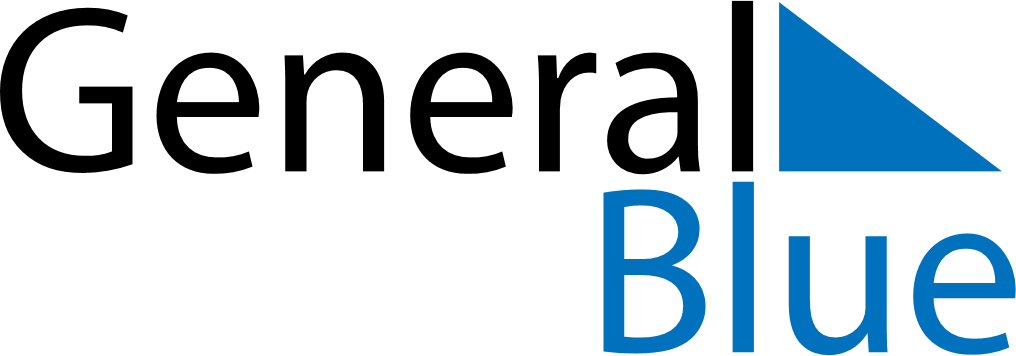 December 2021December 2021December 2021December 2021TanzaniaTanzaniaTanzaniaSundayMondayTuesdayWednesdayThursdayFridayFridaySaturday1233456789101011Independence Day12131415161717181920212223242425Christmas Day26272829303131Christmas Day